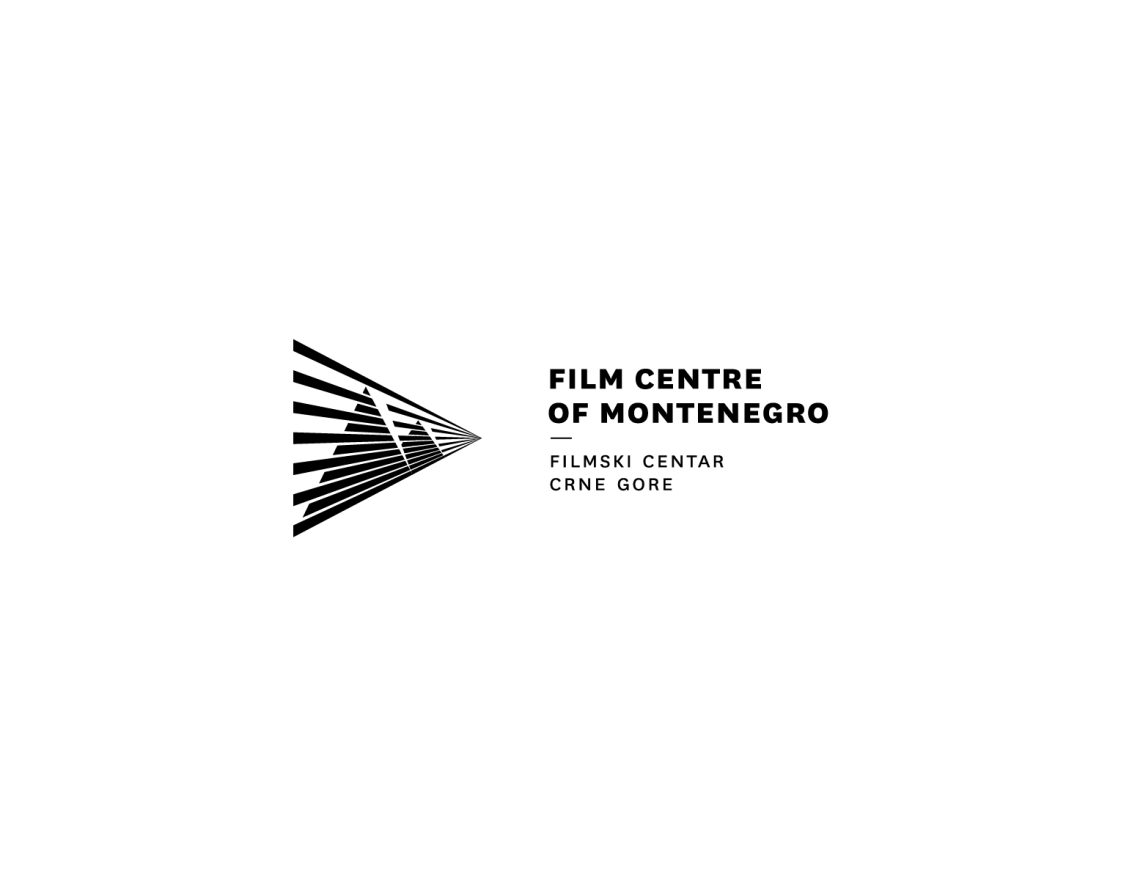 OPERATIVNI PLAN REALIZACIJE PROJEKTA NAZIV AKTIVNOSTIVRIJEME REALIZACIJE(od - do)UKUPNO TRAJANJE(u danima ili nedjeljama)OPIS AKTIVNOSTI